ACTIONSCOOKING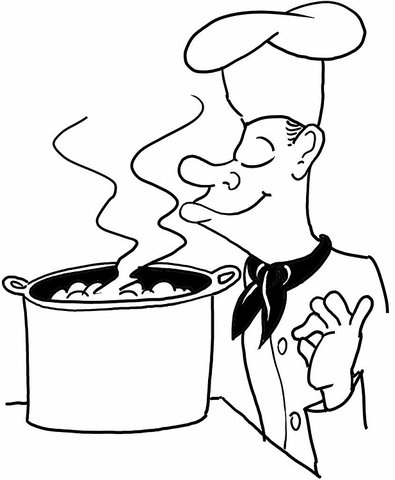 SLEEPING 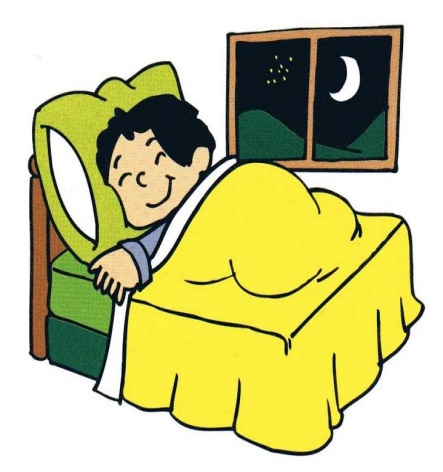 WASHING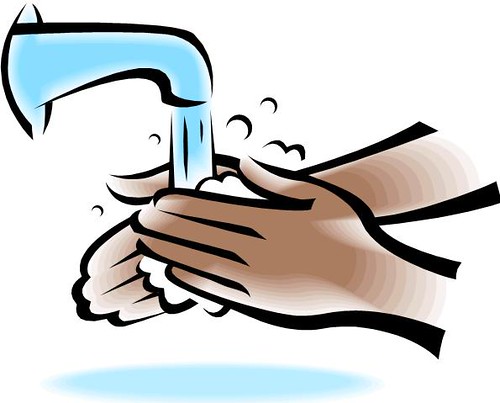 PUSHING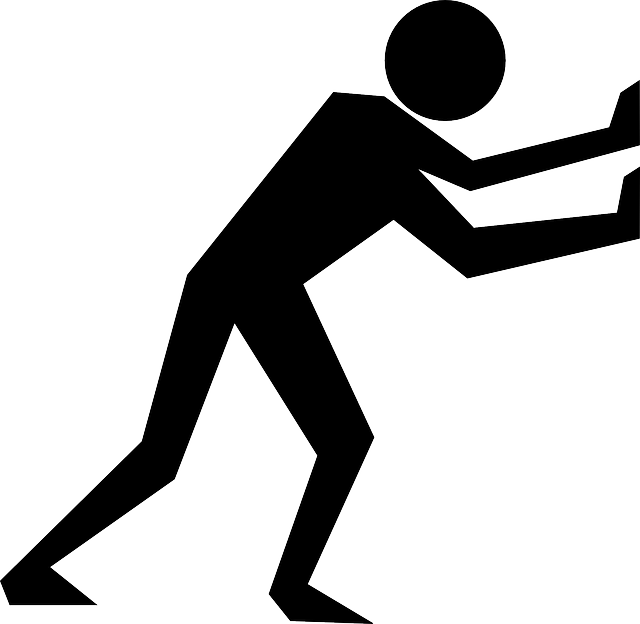 READING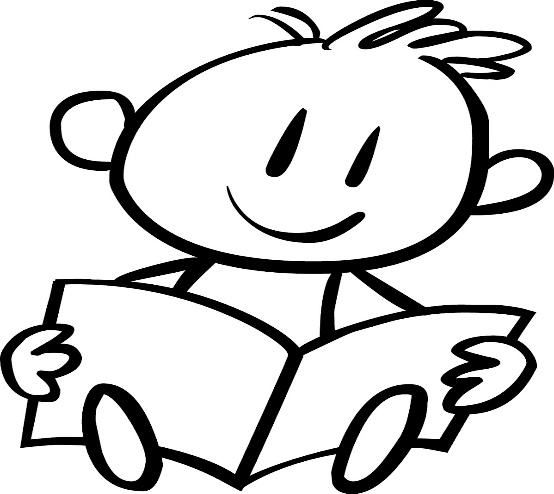 SWIMMING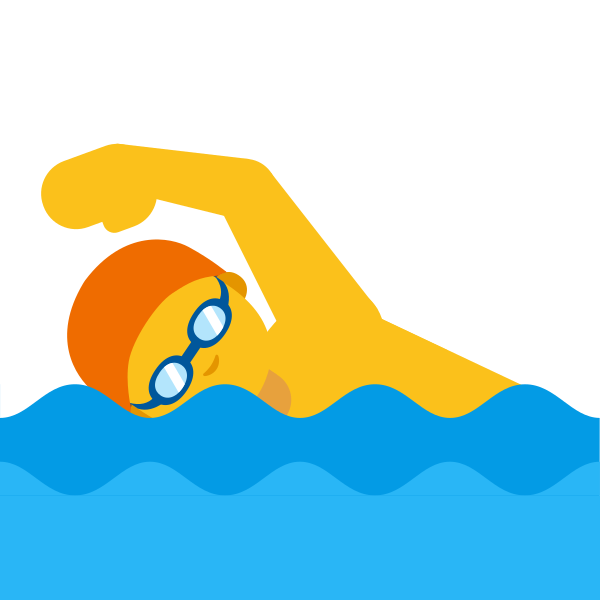 DRIVING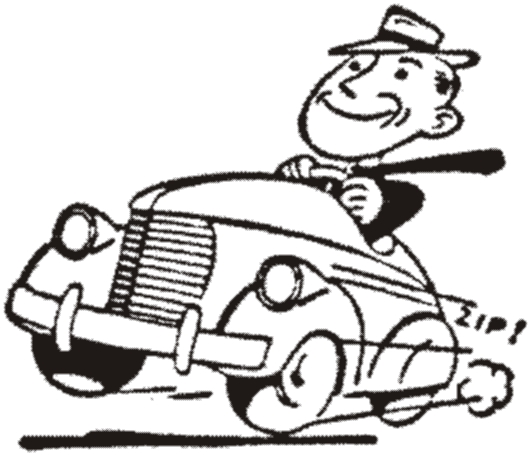 SWINGING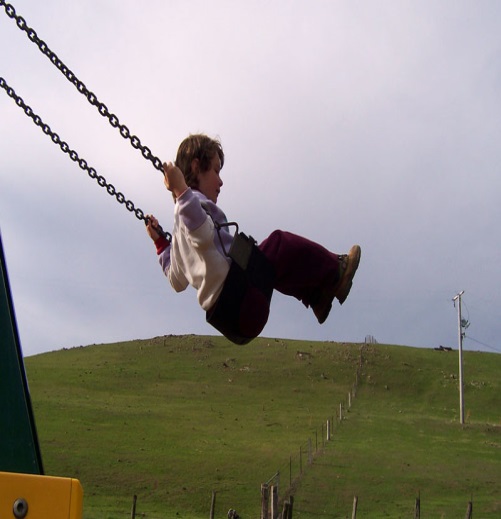 DIVING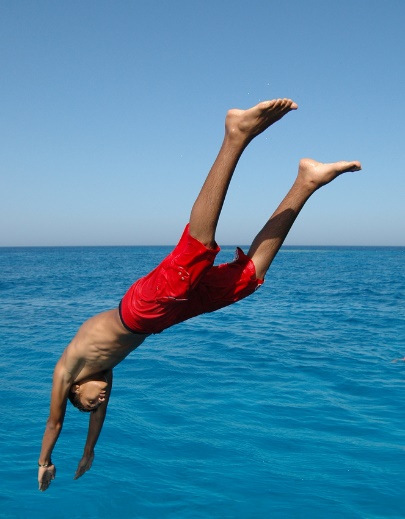 WAVING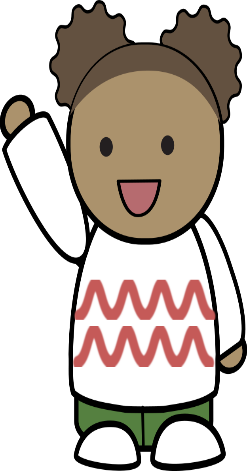 SKATING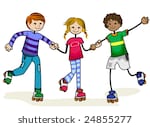 LAUGHING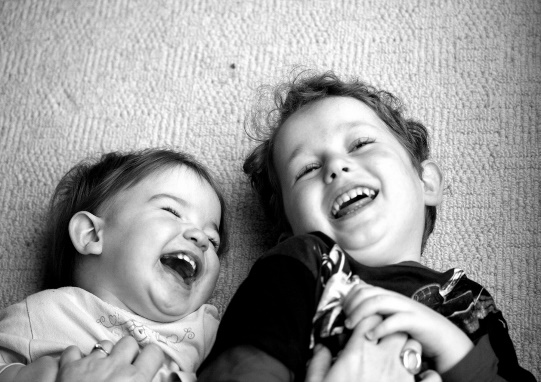 